678185, Мирнинский район,   п. Чернышевский ул. Каландарашвили 1 «А».Телефон 7-32-59, факс 7-20-89.  E-mail: adm-ok@mail.ruП О С Т А Н О В Л Е Н И Е№__36/1_____от «___05___» ____03______2018г. В соответствии с федеральными законами от 31.05.1996г. № 61-ФЗ «Об обороне», от 26.02.1997г. № 31-ФЗ «О мобилизационной подготовке и мобилизации в Российской Федерации» и от 28.03.1998 г. № 53-ФЗ «О воинской обязанности и военной службе», во исполнение Постановления Главы МО «Мирнинский район» №1296 от 06.08.2013 «Об организации и обеспечении устойчивого функционирования системы воинского учета и бронирования граждан, пребывающих в запасе, на территории Мирнинского района», в целях повышения эффективности работы по воинскому учету и бронированию граждан, пребывающих в запасе:УТВЕРДИТЬ: 1.     Положение о проведении ежегодного смотра-конкурса на лучшую организацию ведения воинского учета и бронирования граждан, пребывающих в запасе, находящихся на территории поселка Чернышевский (приложение № 1).2.  Оценочные показатели на лучшую организацию осуществления воинского учета (приложение  № 2). 3.  Опубликовать данное Постановление на официальном сайте администрации МО «Посёлок Чернышевский» w.w.w.алмазный – край.рф.4.      Настоящее Постановление вступает в силу с момента его подписания.5.      Контроль исполнения настоящего Постановления оставляю за собой.ГлаваМО «Поселок Чернышевский»                                                                          Л.Н. ТрофимоваПриложение 1к Постановлению Главы МО «Поселок Чернышевский»от ___________№ __________ПОЛОЖЕНИЕо проведении ежегодного смотра-конкурса на лучшую организацию ведения воинского учета и бронирования граждан, пребывающих в запасе, в МО «Поселок Чернышевский»1.	Смотр-конкурс на лучшую организацию ведения воинского учета и бронирования граждан, пребывающих в запасе, проводится в целях повышения эффективности работы по воинскому учету и бронированию граждан, пребывающих в запасе.2.	Основными задачами конкурса являются:- совершенствование работы по ведению воинского учета и бронирования граждан, пребывающих в запасе, в МО «Поселок Чернышевский»;- определение оптимального порядка исполнения должностными лицами предприятий и организаций МО «Поселок Чернышевский», а также гражданами обязанностей, установленных федеральными законами «Об обороне», «О мобилизационной подготовке и мобилизации в Российской Федерации», «О воинской обязанности и военной службе»;- совершенствование планирования и повышение качества мероприятий по ведению воинского учета и бронирования граждан, пребывающих в запасе.3. 	Конкурс проводится ежегодно.К конкурсу привлекаются предприятия, организации и учреждения поселка Чернышевский Мирнинского района, включенные инспектором военно-учетного стола администрации МО «Поселок Чернышевский» в план-график проверки состояния воинского учета и бронирования граждан, пребывающих в запасе, у которых работа по результатам проверки состояния воинского учета и бронирования граждан, пребывающих в запасе, была оценена на «хорошо» и «отлично».4. 	В ходе конкурса проверяются:- организация ведения воинского учета и бронирования граждан, пребывающих в запасе;- подготовка работников, ответственных за ведение воинского учета и бронирования граждан, пребывающих в запасе;- ведение первичного воинского учета граждан;- ведение воинского учета и бронирования граждан, пребывающих в запасе;- выполнение должностными лицами и гражданами обязанностей по воинскому учету.5. 	Для проведения конкурса создается конкурсная комиссия МО «Поселок Чернышевский» состав которой утверждается постановлением Главы МО «Поселок Чернышевский».6. 	Оценка работы предприятий, организаций и учреждений по ведению воинского учета и бронирования граждан, пребывающих в запасе, производится в ходе плановых проверок инспектором военно-учетного стола администрации МО «Поселок Чернышевский».Результаты оценки работы предприятий и организаций по ведению воинского учета и бронирования граждан, пребывающих в запасе, оформляются актами установленного образца и представляются в конкурсную комиссию.7. 	Конкурсная комиссия:- рассматривает результаты оценки работы по ведению воинского учета и бронирования граждан, пребывающих в запасе, подводит итоги конкурса и определяет в соответствии с оценкой первые, вторые и третьи места среди предприятий, организаций и учреждений МО «Поселок Чернышевский».По итогам конкурса администрацией МО «Поселок Чернышевский» принимается распоряжение.8.	Конкурсная комиссия в срок до 1 декабря текущего года направляет в ВК города Мирный, Мирнинского, Анабарского и Оленекского улусов РС(Я) следующие документы:- пояснительную записку о проведенном конкурсе;- результаты оценки работы по ведению воинского учёта и бронирования граждан, пребывающих в запасе, предприятий, организаций  и учреждений МО «Поселок Чернышевский», занявших первые места в конкурсе;- фотоматериалы в электронном виде, включая оборудование помещений и рабочих мест военно-учетных работников, обеспеченность оргтехникой, документы по ведению воинского учета и бронирования граждан, пребывающих в запасе, размещение карточек воинского учета, порядок их хранения, наглядную документацию по вопросам воинского учета граждан, пребывающих в запасе.Глава МО«Посёлок Чернышевский»                                                                            Л.Н. Трофимова Приложение 2к Постановлению Главы МО  «Поселок Чернышевский»от ____________№ __________Оценочные показателисмотра-конкурса на лучшую организацию осуществления воинского учета на предприятиях и в организациях МО «Поселок Чернышевский»Смотр-конкурс на лучшую организацию осуществления воинского учета  на предприятиях, организациях и учреждениях оценивается  по следующим показателям:Организация военно-учетной работы.Подготовка работников, осуществляющих воинский учет.Ведение воинского учета (контроль за движением учитываемых ресурсов, ведение учетно-воинских документов).Контроль за правильностью бронирования граждан за предприятиями и организациями и оформления отсрочек от призыва по мобилизации и в военное время.Организация контроля за выполнением должностными лицами и гражданами обязанностей по воинскому учету.1. Оценка организации военно-учетной работы:-  «Отлично» - если планирующие документы разработаны в полном объеме и с высоким качеством, планирование охватывает все стороны служебной деятельности отделения по военно-учетной работе, в целом замечаний по всем пунктам, перечисленным в разделе, нет.- «Хорошо» - если планирующие документы разработаны полностью, планирование произведено без серьезных замечаний, но имеются отдельные недостатки по остальным элементам.- «Удовлетворительно» - если планирующие документы разработаны, но ведутся некачественно, планирование охватывает не все стороны служебной деятельности, по одну элементу работы не ведутся.- «Неудовлетворительно» - если планирующие документы разработаны не в полном объеме, по двум и более элементам работы не ведутся.2. Подготовка военно-учетных работников:- «Отлично» - если отчетные документы отработаны в полном объеме и с высоким качеством;- «Хорошо» - если отчетные документы разработаны полностью, но имеются отдельные несущественные недоработки; специалист свои функциональные обязанности знает хорошо.- «Удовлетворительно» - если все отчетные документы разработаны, но имеются несущественные недоработки, специалист свои функциональные обязанности знает удовлетворительно.3. Ведение воинского учета (ведение учетно-воинских документов):- «Отлично» - нарушений не выявлено; все задачи, перечисленные в этом разделе, решаются в полном объеме и в установленные сроки; при проверке 1% карточек формы Т-2 граждан от общего количества граждан, пребывающих в запасе, работающих в организации не выявлены неточности заполнения учетно-воинских документов; при контрольной сверке с предприятиями не выявлено расхождений.- «Хорошо» - если работа по всем пунктам ведется, имеются отдельные, несущественные недостатки; при проверке 1% карточек формы Т-2 граждан от общего количества граждан, пребывающих в запасе, работающих в организации выявлено до 5% неточностей заполнения учетно-воинских документов от числа проверенных; при контрольной сверке с предприятиями выявлено до 5% расхождений.- «Удовлетворительно» - если допускаются случаи нарушения сроков отработки данных,  сверки учетных данных с гражданами проводятся неполно и некачественно; при проверке 1% карточек формы Т-2 граждан от общего количества граждан, пребывающих в запасе, работающих в организации выявлено не более 10% расхождений; 4. Контроль за правильностью бронирования граждан за организациями, учреждениями и предприятиями и оформление отсрочек от призыва по мобилизации и в военное время:- «Отлично» - если все мероприятия, перечисленные в настоящем разделе, выполняются в полном объеме и своевременно; случаев незаконного бронирования не выявлено.- «Хорошо» - если все мероприятия выполняются, либо имеются случаи несвоевременного бронирования, и не всем гражданам, подлежащим бронированию, оформлена отсрочка согласно перечням должностей и профессий, по которым ведется бронирование, и нормам (процентам) бронирования (не более 5% от числа 1% состоящих на специальном учете), случаев незаконного бронирования не выявлено.- «Удовлетворительно» - если имеются случаи (не более двух) незаконного бронирования, либо имеются случаи несвоевременного бронирования, и не всем гражданам, подлежащим бронированию, оформлена отсрочка согласно перечням должностей и профессий, по которым ведется бронирование, и нормам (процентам) бронирования (не более 10% от числа 1% состоящих на специальном учете), либо не выполняются менее двух элементов, перечисленных в разделе.- «Неудовлетворительно» - если выявлено более двух случаев незаконного бронирования, либо имеются случаи несвоевременного бронирования и не всем гражданам, подлежащим бронированию, оформлена отсрочка согласно перечням должностей и профессий, по которым ведется бронирование, и нормам (процентам) бронирования (более 10% от числа состоящих на специальном учете), либо по двум и более элементам работа не ведется.5. Организация контроля за выполнением должностными лицами и гражданами обязанностей по воинскому учету:- «Отлично» - требования методических рекомендаций по ведению воинского учета в организациях выполняются, и контроль за их исполнением организован.- «Неудовлетворительно» - выявленные факты нарушений требований методических рекомендаций по ведению воинского учета в организациях не выполняются.     Приложение 3к Постановлению Главы МО «Поселок Чернышевский»от ___________№ __________С О С Т А Вконкурсной комиссииПредседатель:Глава администрации МО «Посёлок Чернышевский» - Л.Н. ТрофимоваЧлены комиссии:Главный специалист по муниципальной службе, кадровой работе и общим вопросам администрации МО «Посёлок Чернышевский» - Е.А. Разуваева.Юрист администрации МО «Посёлок Чернышевский» - А.Ю. ТорбаИнспектор  ВУС администрации МО «Посёлок Чернышевский» - О.Н. Телешева.Приложение 4к Постановлению Главы МО «Поселок Чернышевский»от ______________ № __________ЗАЯВКАдля участия в конкурсеКонкурсант________________________________________________________________________________(наименование организации)________________________________________________________________________________ОБЩИЕ СВЕДЕНИЯПолное наименование и адрес организации: ___________________________________________________________________________________________________________________________Вид деятельности __________________________________________________________________________________________________________________________________________________Ф.И.О., должность и номер телефона руководителя:  ______________________________________________________________________________________________________________________Ф.И.О., должность и номер телефона ответственного за воинский учёт и бронирование: ________________________________________________________________________________________________________________________________________________________________Сведения о работающих:Всего работающих _________________________, из них:Граждан, пребывающих в запасе ____________, из них:Офицеров и генералов ____________________,Прапорщиков, мичманов, сержантов и старшин, солдат и матросов _____________________Граждан, подлежащих призыву на военную службу ___________________________________________________      ___________         ___________________________                                  (руководитель организации)                                           (подпись)                                         (инициалы, фамилия)М.П.«______» _________________20_____г.              Российская Федерация	Республика Саха (Якутия)Мирнинский районАДМИНИСТРАЦИЯМУНИЦИПАЛЬНОГО ОБРАЗОВАНИЯ«Поселок Чернышевский»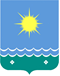  Россия Федерацията               Саха Өрөспүүбүлүкэтэ Мииринэй оройуона«Чернышевскай бөhүөлэгэ»МУНИЦИПАЛЬНАЙ ТЭРИЛЛИИДЬАhАЛТАТАОб утверждении Положения о проведении ежегодного смотра-конкурса на лучшую организацию ведения воинского учета и бронирования граждан, пребывающих в запасе, в МО «Поселок Чернышевский».